                                        Архангел Михаилсуществами, именуемыми Ангелами. Слово «Ангел» на греческом языке значит вестник. Священное Писание их именует так потому, что Бог нередко через них сообщает людям Свою волю. Ангелы пребывают в условиях, совершенно отличных от наших материальных: там время, пространство и все жизненные условия имеют совсем иное содержание. Приставка «Архи» к некоторым ангелам указывает на их более возвышенное служение срав-нительно с другими ангелами. Имя Михаил на древнееврейском значит "Кто, как Бог". Архангел Михаил в Писании именуется "князем", "вождем воин-ства Господня" и изображается, как главный борец против диавола и всякого беззакония среди людей. Отсюда его церковное наименование "архистратиг", т. е. старший воин, вождь.  Церковь почитает архангела Михаила как защит-ника веры и борца против ересей и всякого зла. На иконах его изображают с огненным мечом в руке, или копьем низвергающим диавола. Архангел Миха-ил явился Иисусу Навину в качестве помощника, при завоевании Израиль-тянами Обетованной земли. Он явился пророку Даниилу в дни падения Вави-лонского царства и начала созидания Мессианского царства. Даниилу было предсказано о помощи народу Божию со стороны архангела Михаила в пери-од предстоящих преследований при Антихристе. В книге Откровения Архан-гел Михаил выступает как главный вождь в войне против дракона - диавола и прочих взбунтовавшихся ангелов. "И произошла война на Небе: Михаил и Ангелы его воевали против дракона, и дракон и ангелы его воевали против них, но не устояли, и не нашлось им места на Небе. И низвержен был великий дракон, древний змий, называемый диаволом и сатаною". Апостол Иуда кратко упоминает об архангеле Михаиле, как о противнике диавола. В начале IV века Церковь установила праздник "Собора Архангела Михаила и прочих Небесных Сил " 21 ноября (8 ноября ст.ст).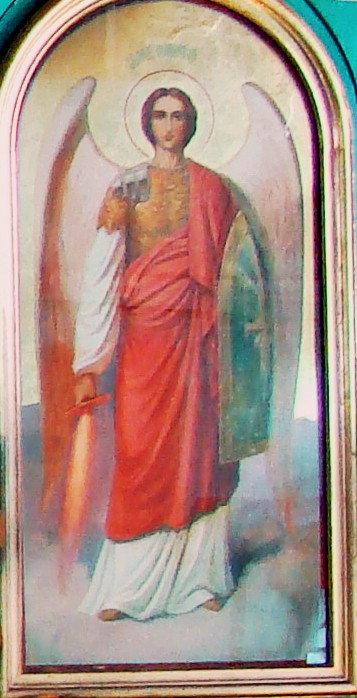    Архангел Михаил - архистратиг, предводитель небесного воинства. Имя его трижды встречается в книге пророка Даниила, один раз - в послании Апостола Иуды и один раз - в откровениях святого Иоанна Богослова. У пророка Даниила он назы-вается одним из первых князей и великим князем, стоящим за сынов народа своего. Святой Апостол Иуда именует его Михаилом Архангелом. Почита-ние святого архангела Михаила восходит  к самым древним временам. Архангел Михаил — один из высших ангелов, принимающий самое близкое участие в судьбах  Церкви. Священное Писание нас учит, что, кроме физического, существует великий духовный  мир, населенный  разумными,  добрыми 